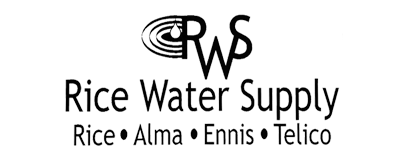 P O  Box 137Rice, Texas  75155903-326-5551903-326-5553 faxBoard Meeting AgendaDate:  Tuesday, June 16, 2020Place:  200 E. Calhoun, Rice, Texas 75155Time:  6:00 pmAgenda:Call to orderEstablish QuorumMr. Fontaine to address the boardReview minutes of last meetingReview Financial StatementsOperations report from Office ManagerOperations report from the General ManagerClosed executive session on Section 551.074 Personnel Matters or Section 551.071 Consultations with Attorney.Reconvene the Public Meeting.Vote on any items considered in the closed executive session.Adjourn 